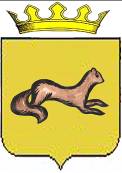 КОНТРОЛЬНО-СЧЕТНЫЙ ОРГАН ОБОЯНСКОГО РАЙОНАКУРСКОЙ ОБЛАСТИ306230, Курская обл., г. Обоянь, ул. Шмидта д.6, kso4616@rambler.ruЗАКЛЮЧЕНИЕ №40внешней камеральной проверки отчета администрации муниципального образования «Каменский сельсовет» Обоянского района Курской области об исполнении местного бюджета за 2016 годг. Обоянь									                28 апреля 2017г.Основание проверки: Статья 264.4 Бюджетного Кодекса Российской Федерации, Федеральный закон Российской Федерации от 7 февраля 2011г. № 6-ФЗ «Об общих принципах организации и деятельности контрольно-счётных органов субъектов Российской Федерации и муниципальных образований», план деятельности Контрольно-счетного органа Обоянского района Курской области на 2017 год.Цель проверки: Проверить достоверность представленного отчета, как носителя полной информации о финансовой деятельности главного (главных) распорядителя (распорядителей) бюджетных средств.Объект проверки: Отчет администрации муниципального образования «Каменский сельсовет» Обоянского района Курской области об исполнении местного бюджета за 2016 год.Отчёт представлен в соответствии с требованиями статьи 264.1 Бюджетного кодекса Российской Федерации (далее по тексту - БК РФ).В нарушение Инструкции о порядке составления и предоставления годовой, квартальной и месячной отчетности об исполнении бюджетов бюджетной системы Российской Федерации, утвержденной приказом Министерства финансов от 28.12.2010 г. №191н, в отчете представлена пояснительная записка на бланках не установленной формы.Доходы муниципального образования в 2016 году составили 3412,8 тыс. руб. (утверждено решением о бюджете – 3412,5 тыс. руб.).Доля помощи областного бюджета в общей сумме доходов муниципального образования составила 67,6%.Кассовое исполнение расходов муниципального бюджета главным распорядителем бюджетных средств составило 3258,1 тыс. руб. (предельные бюджетные ассигнования были предусмотрены в сумме 4132,6 тыс. руб.).Неисполненные назначения, предусмотренные ассигнованиями, составили 874,5 тыс. руб., из них:по разделу «Общегосударственные вопросы» - 421,4 тыс. руб.;по разделу «Национальная безопасность и правоохранительная деятельность» - 4,0 тыс. руб.;по разделу «Национальная экономика» - 441,9 тыс. руб.;по разделу «Жилищно-коммунальное хозяйство» - 3,2 тыс. руб.;по разделу «Культура, кинематография» - 1,0 тыс. руб.;по разделу «Социальная политика» - 0,03 тыс. руб.по разделу «Физическая культура и спорт» - 3,0 тыс. руб.По видам расходов неисполненные назначения составили:по оплате работ, услуг – 874,5 тыс. руб.;по социальному обеспечению – 0,03 тыс. руб.Расходы на оплату труда с начислениями составили 2206,6 тыс. руб. Доля оплаты труда с начислениями в расходах местного бюджета в 2016 году составляет 67,7%.В 2016 году в соответствии с постановлением Администрации Курской области №799-па от 19.11.2015 г. «Об утверждении на 2016 год нормативов формирования расходов на содержание органов местного самоуправления муниципальных образований Курской области» норматив формирования расходов на содержание органов местного самоуправления не должен превышать – 1238,6 тыс. рублей. По представленному годовому отчету об исполнении муниципального бюджета за 2016 год фактические кассовые расходы по содержанию органов местного самоуправления составляют: 322,2 (оплата труда с начислениями главы администрации – код расходов 0102) + 738,6 (расходы по коду расходов 0104 – (минус) фактические выплаты по оплате труда за счет субвенций) = 1060,8 тыс. рублей – норматив выдержан.Бюджет муниципального образования «Каменский сельсовет» Обоянского района Курской области исполнен с дефицитом: дефицит муниципального бюджета составил 154,7 тыс. руб. (доходы бюджета всего 3412,8 тыс. руб. - расходы бюджета всего 3258,1 тыс. руб.).В соответствии с решением о местном бюджете муниципальному образованию утверждены безвозмездные трансферты на сумму 2306,5 тыс. рублей, (исполнение составило 2306,5 тыс. рублей или 100,0%). В том числе: дотации – 1542,5 тыс. рублей (исполнение 100%); субсидии – 265,0 тыс. рублей (исполнение 100,0%); субвенции – 67,1 тыс. рублей (исполнение 100%), иные межбюджетные трансферты – 431,9 тыс. руб., (исполнение 100,0%). По данным ф. 0503323 «Консолидированный отчет о движении денежных средств», поступления составили 3412,8 тыс. рублей, выбытия составили 3258,1 тыс. рублей.В нарушение пункта 3 статьи 264.4 Бюджетного кодекса Российской Федерации отчет представлен не в установленные сроки (27.04.2017 года).БалансДанные баланса по разделу I «Нефинансовые активы» на начало 2016 года составляли по бюджету – 129,8 тыс. рублей («Основные средства»). На конец 2016 года по разделу «Нефинансовые активы» данные по балансу составили 129,8 тыс. рублей. («Основные средства»).Данные баланса по разделу II «Финансовые активы» на начало 2016 года составляли 720,1 тыс. рублей («Средства на счетах учреждения в органах федерального казначейства»).Данные баланса по разделу II «Финансовые активы» на конец 2016 года составили 874,8 тыс. рублей («Средства на счетах учреждения в органах федерального казначейства»).Согласно баланса исполнения консолидированного бюджета субъекта РФ и бюджета территориального государственного внебюджетного фонда на 01.01.2017 ф. 0503320 по разделу III «Обязательства» на начало 2016 года составляли 37,3тыс. рублей, а на конец 2016 года обязательства составляют 37,3 тыс. рублей.Выводы:1. Отчёт представлен в соответствии с требованиями статьи 264.1 Бюджетного кодекса Российской Федерации (далее по тексту - БК РФ).2. В нарушение Инструкции о порядке составления и предоставления годовой, квартальной и месячной отчетности об исполнении бюджетов бюджетной системы Российской Федерации, утвержденной приказом Министерства финансов от 28.12.2010 г. №191н, в отчете представлена пояснительная записка на бланках не установленной формы.3. Неисполненные назначения, предусмотренные ассигнованиями, составили 874,5 тыс. рублей.4. Доля помощи областного бюджета в общей сумме доходов муниципального образования составила 67,6%.5. Доля оплаты труда с начислениями в расходах местного бюджета в 2016 году составляет 67,7%.6. Доведенные комитетом финансов нормативы формирования расходов на содержание органов местного самоуправления соблюдены.7. Бюджет муниципального образования «Каменский сельсовет» Обоянского района Курской области исполнен с дефицитом: дефицит муниципального бюджета составил 154,7 тыс. рублей.8. По данным ф. 0503323 «Консолидированный отчет о движении денежных средств», поступления составили 3412,8 тыс. рублей, выбытия составили 3258,1 тыс. рублей.9. Согласно баланса исполнения консолидированного бюджета субъекта РФ и бюджета территориального государственного внебюджетного фонда на 01.01.2017 ф. 0503320 по разделу III «Обязательства» на начало 2016 года составляли 37,3тыс. рублей, а на конец 2016 года обязательства составляют 37,3 тыс. рублей.10. В нарушение пункта 3 статьи 264.4 Бюджетного кодекса Российской Федерации отчет представлен не в установленные сроки (27.04.2017 года).ПредседательКонтрольно-счетного органаОбоянского района Курской области	                                                   С.Н. ШеверевВедущий инспектор Контрольно-счетного органаОбоянского района Курской области	                                                   Л.В. Климова